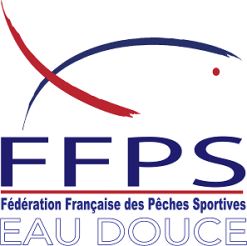 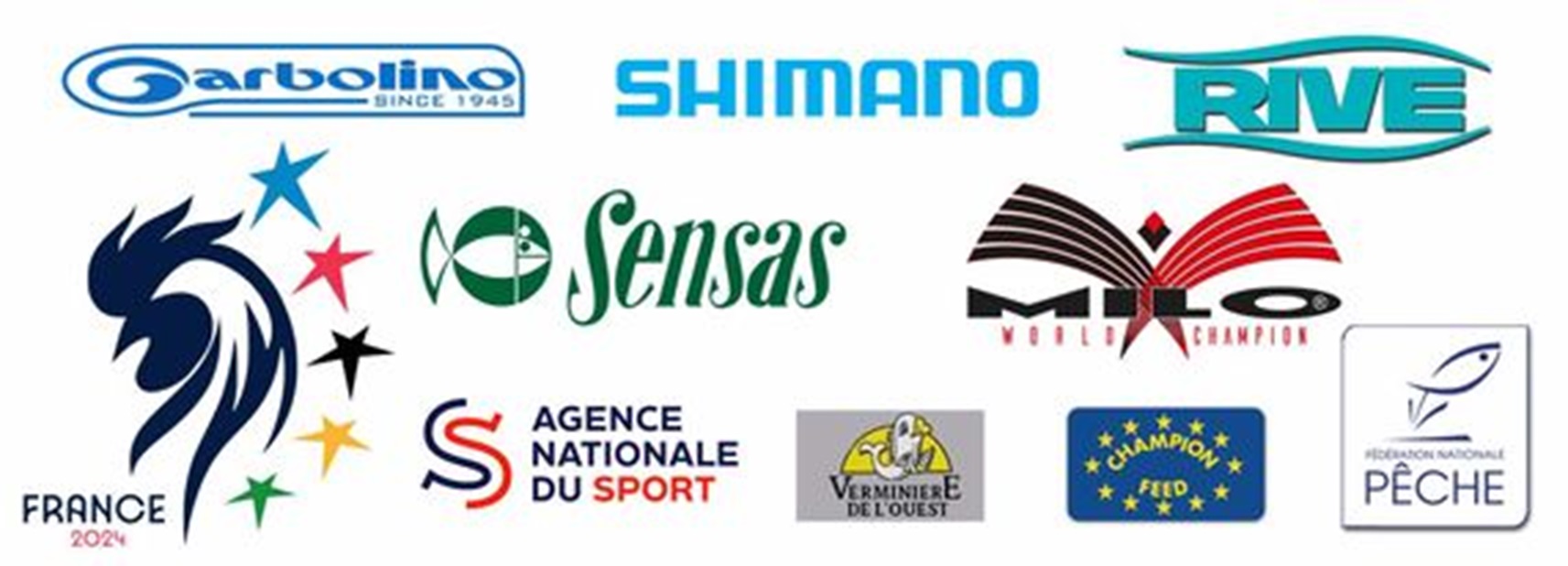 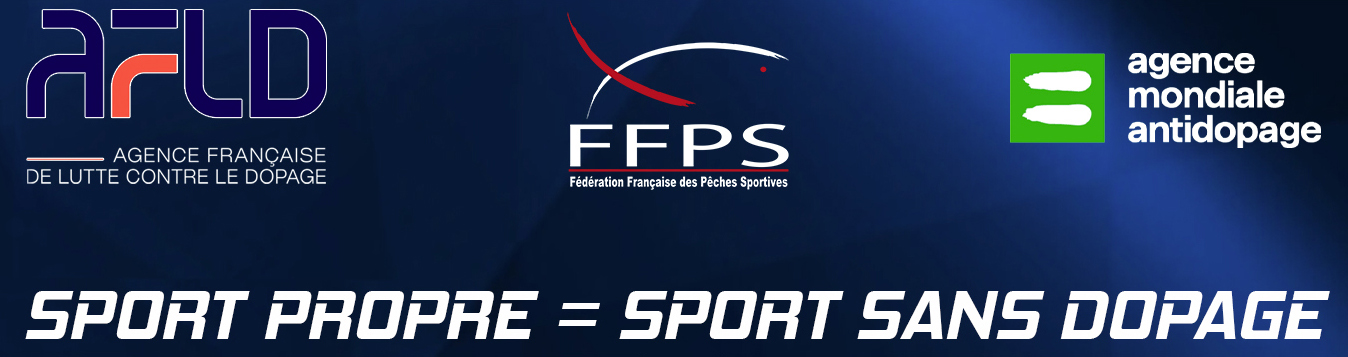 MOTS D’ACCUEILInfos SITE et SECTEURSLIMITATIONSHORAIRESPoints de rendez-vousInformations diversesRèglement particulierMettre ICI ce qui est particulier au site : Permis interfédéral obligatoire, entrainements autorisés ou besoin d’un permis spécial, 2 bourriches, remise des poissons à l’eau après la pesée …. Restauration et hébergementsgementsPoissons dominantsAccèsPoints GPSChariotSecteur ASecteur BSecteur CAnguilleInterditeBrochet60cmsSandre50cmsTruite25cmsProfondeurVitesse du courantNul – Lent –Rapide -ViolentSecteur ASecteur BSecteur CMaximumParticularitésCannesAmorceEsches totalesFouillis Vers de vaseVers de terreEntiersVendrediSamediDimancheRendez-vous Tirage au sortEntrée dans les boxDébut des contrôles (*)AmorçageDébut de la manche5 minutesFin de la manchePalmarèsMarée basseMarée hauteSur placeAutrePoints GPSVendredi SamediDimanchePalmarèsNomTéléphoneMailResponsable de l’épreuveForfait